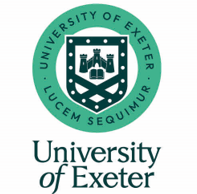 SCHOOL OF EDUCATIONPGCE SECONDARY MATHEMATICS 2024-25Dear Trainee,As September and the start of your PGCE approach, now seems an opportune moment to write to you and welcome you to the PGCE Secondary Mathematics course. We are looking forward to working with you and we are now busily preparing the course for next year. You will receive an extensive reading list at the start of the course. In the meantime, the following two books are core texts and it would be useful for you to purchase them:Johnston-Wilder, S., Lee, C. & Pimm, D. (Eds) (2017) Learning to Teach Mathematics in the Secondary School (4th Edition), London: RoutledgeChambers, P. & Timlin, R. (2019) Teaching Mathematics in the Secondary School (3rd Edition), London: SAGEThe Exeter Mathematics PGCE is lively, participatory and expects you to take responsibility for your learning. The PGCE is a very intensive course and you’ll get far more out of it if you arrive with a little understanding of some of the issues in mathematics education.  In preparation for the start of the course you should carry out the following tasks:Please complete the Subject Knowledge Audit. You can complete the form electronically by clicking in the boxes or print it out if you prefer.You need to be prepared to discuss your subject knowledge strengths and areas for development at an early stage of the course.Please read the following chapters from the core texts:Johnston-Wilder, Lee & Pimm:  Chapters 1 - 6.Chambers & Timlin: Chapters 1 - 5.You will be expected to have read these chapters and they will be referred to in sessions during the first week.  Please don’t hesitate to contact me if you have any questions, I am more than happy to answer any queries between now and the start of the course so that you arrive feeling prepared. We look forward to working with you.Enjoy your summer!Thomas RalphPGCE Secondary Mathematics Course LeaderSchool of Educationt.ralph@exeter.ac.uk